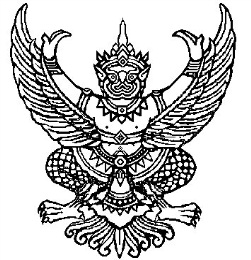 ที่ มท 0820.2/ว					       กรมส่งเสริมการปกครองท้องถิ่น   							       ถนนนครราชสีมา เขตดุสิต กทม. 10300						        เมษายน 2562เรื่อง  ขอความอนุเคราะห์เผยแพร่ประชาสัมพันธ์เพลง 3 อาร์สาเรียน  ผู้ว่าราชการจังหวัด ทุกจังหวัดสิ่งที่ส่งมาด้วย  สำเนาหนังสือกรมควบคุมมลพิษ ด่วนที่สุด ที่ ทส 0304/ว 237 
                   ลงวันที่ 25 มีนาคม 2562		  		                                จำนวน 1 ชุด		ด้วยกรมส่งเสริมการปกครองท้องถิ่นได้รับแจ้งจากกรมควบคุมมลพิษว่า ได้รับมอบเพลง 3 อาร์สา ขับร้องโดย นายมนัสวิน นันทเสน (ติ๊ก ชีโร่) จากมูลนิธิการจัดการทรัพยากรอย่างยั่งยืน (มูลนิธิ 3R) เพื่อใช้เป็นสื่อในการรณรงค์ประชาสัมพันธ์สร้างจิตสำนึกด้านสิ่งแวดล้อมในการลด คัดแยกขยะ ด้วยหลักการ 3R 
ไปยังเยาวชน นักเรียน นิสิต นักศึกษาทั่วประเทศ รายละเอียดปรากฏตามสิ่งที่ส่งมาด้วย	กรมส่งเสริมการปกครองท้องถิ่นพิจารณาแล้วเห็นว่า เพื่อเป็นการรณรงค์ประชาสัมพันธ์
เพลง 3 อาร์สา และสร้างจิตสำนึกด้านสิ่งแวดล้อมในการลด คัดแยกขยะ ด้วยหลักการ 3R ให้กับประชาชน
จึงขอให้จังหวัดแจ้งประชาสัมพันธ์เพลง 3 อาร์สา ให้กับองค์กรปกครองส่วนท้องถิ่นในพื้นที่ต่อไป	จึงเรียนมาเพื่อโปรดพิจารณาดำเนินการ 	ขอแสดงความนับถือ                                                   อธิบดีกรมส่งเสริมการปกครองท้องถิ่นกองสิ่งแวดล้อมท้องถิ่น กลุ่มงานสิ่งแวดล้อม
โทร. 0-2241-9000 ต่อ 211๒-๔ โทรสาร 0-2241-2066ว่าที่ ร.ต.ก้องเกียรติ นัยนาประเสริฐ โทร. 08-5788-3497.